SUMMER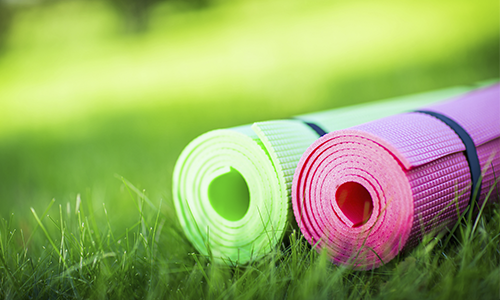 YOGASERIESPresented by & Rexburg Yoga   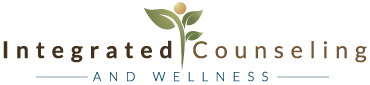 Class Line-upJune 24thth  Yoga by the River, 8:30am, Teton Business Park July 1st Full Moon Partner Yoga, 8:15pm, Nature ParkJuly 15th Hike and Yoga, 9:00am, Cress CreekJuly 29th Yoga in the Park, 8:00pm, Smith Park Register at: www.integratedcounselingandwellness.com/yogaCost: $30 for series OR $10 per session For more info: Contact Amie amie@LCandW.com or leslie@rexburgyoga.com